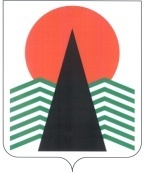  Администрация Нефтеюганского районаТерриториальная комиссияпо делам несовершеннолетних и защите их правПОСТАНОВЛЕНИЕ №72 22 ноября 2018 года, 10 – 15 ч. г. Нефтеюганск, 3 мкрн., д. 21, каб. 430зал совещаний администрации Нефтеюганского района,(сведения об участниках заседания указаны в протоколе № 63 заседания территориальной комиссии)О принимаемых мерах по предупреждению дорожно-транспортного травматизма среди несовершеннолетних 	Заслушав и обсудив информацию Отдела государственной инспекции дорожного движения  Отдела Министерства внутренних дел России по Нефтеюганскому району (далее – ГИБДД ОМВД России по Нефтеюганскому району) по вопросу, предусмотренному планом работы территориальной комиссии по делам несовершеннолетних и защите их прав Нефтеюганского района на 2018 год, территориальная комиссия установила:	Для снижения детского дорожно-транспортного травматизма с начала текущего года на территории обслуживания ГИБДД ОМВД России по Нефтеюганскому району организовано и проведено  114 (АППГ: 114) пропагандистских мероприятия по профилактике ДТП и снижению тяжести их последствий, в т.ч. по профилактике детского дорожно-транспортного травматизма  – 62 (АППГ: 62).	Принятыми мерами удалось снизить количество ДТП с участием детей на 22,2%. Так, за отчетный период 2018 года зарегистрировано 7 ДТП, в результате которых 8 детей, в возрасте до 16 лет, получил травмы различной степени тяжести (АППГ: 9-0-13). По вине несовершеннолетних участников дорожного движения, ДТП не зарегистрировано (АППГ: 2-0-2, -100%).	 Для снижения уровня детского дорожно-транспортного травматизма на территории Нефтеюганского района проведена  следующая работа: 	- сначала текущего года сотрудниками отдела, закрепленными за образовательными организациями, согласно приказу начальника ОМВД России по Нефтеюганскому району проведено 461 (АППГ: 466, -1%) профилактические беседы и лекции с детьми, в том числе и с родителями; 	- директорам СОШ Нефтеюганского района направлено 35 (АППГ: 100, снижение на 65%) представлений по фактам нарушения ПДД несовершеннолетними участниками дорожного движения;	- с водителями, должностными лицами в авто-транспортных предприятиях  организовано и проведено 118 бесед (АППГ: 118),  в том числе 28 бесед профилактического характера (о соблюдении ПДД, разъяснение изменений в административном законодательстве, информация о состоянии аварийности на территории района, отчет о проделанной работе по линии БДД). Немаловажная роль в стабилизации аварийности в части профилактики дорожно-транспортного травматизма, в том числе и детского, отводится пропаганде безопасности дорожного движения. Всего в СМИ с начала 2018 года подготовлено и  направлено 1391 (АППГ: 1387, +1%) информаций по профилактике БДД. Организовано и осуществлено выступлений руководства ГИБДД – 53 (АППГ: 53, 0%), проведено пресс-конференций, брифингов, круглых столов – 17 (АППГ: 17, 0%).  Распространено 10 видов (2000 экземпляров) листовок и памяток профилактического характера по тематике безопасности дорожного движения, соблюдения ПДД.В целях организации в образовательных учреждениях района работы по профилактике детского дорожно-транспортного травматизма и формированию  у  детей  устойчивых  навыков  безопасного  поведения  на  дороге,  департаментом образования и молодежной политики Нефтеюганского района издан приказ от 17.08.2018 № 627-0 «Об организации работы по профилактике  детского дорожно-транспортного травматизма в образовательных организациях Нефтеюганского  района на 2018-2019 учебный год». Работа по профилактике детского дорожно-транспортного травматизма включает в себя: - систематическое обучение детей навыкам безопасного поведения на дороге (приемлемыми для учреждения формами мероприятий) с привлечением родителей и  членов отрядов юных инспекторов дорожного движения;- мероприятия, организованные согласно планам работы ресурсных центров по обучению детей правилам дорожного движения - муниципальные конкурсы для детей, педагогов;-  реализация тематических смен в лагерях с дневным пребыванием (с 02.07.2018 - 25.07.2018 организована тематическая  смена  в лагере с дневным пребыванием на базе НРМОБУ «Салымская СОШ № 1» (2 смена) по программе «Дорожная азбука»); - обучение педагогического коллектива вопросам обучения детей навыкам безопасного поведения на дороге: с января 2018 г. 15 педагогов прошли курсы повышения квалификации по вопросам обучения несовершеннолетних основам безопасности дорожного движения;- проведение проверки знаний нормативной правовой базы в части требований, установленных к организации перевозок обучающихся в отношении руководителей образовательных организаций, а также  лиц, ответственных за обеспечение комплекса мероприятий по организации перевозок детей – 1 раз в год (в феврале 2018 г. проведена проверка в отношении 59 человек,  все проверку знаний прошли);- рассмотрение работы по предупреждению детского дорожно - транспортного травматизма на педагогических совещаниях (ежемесячно);- участие в профилактических акциях с привлечением отрядов юных инспекторов движения и молодёжных общественных объединений – с января 2018 г. организовано 11 профилактических акций;- проведение родительских собраний с обсуждением вопросов предупреждения детского дорожно-транспортного травматизма, разъяснительные беседы с привлечением сотрудников Госавтоинспекции, демонстрацией видеоматериалов по пропаганде безопасности дорожного движения.- ежегодно организуется мероприятие конкурсной направленности  по безопасности дорожного движения «Безопасное колесо», включающее в себя проведение муниципального этапа и участие команды Нефтеюганского района в окружном этапе.С целью методического обеспечения деятельности педагогов образовательных учреждений по обучению детей правилам дорожного движения, на территории Нефтеюганского района функционируют два ресурсных центра:  на базе МОБУ «Средняя общеобразовательная школа №4 пгт.Пойковский» и НРМДОБУ детский сад «Морошка» п.Куть-Ях.  На основании планов работы центров, с целью обмена  опытом работы педагогов  и внедрения новых форм и методов работы с детьми по изучению правил дорожного движения, проводятся семинары-практикумы, круглые столы для лиц, ответственных за организацию работы по профилактике ДДТТ и БДД,  и педагогов образовательных учреждений.  В 2018 году были проведены следующие семинары:1.	«Роль социального окружения в формировании безопасного поведения на дороге у детей и подростков» (26.03.2018г. на базе НРМДОБУ детский сад «Морошка»);2.	«Семинар-практикум по профилактике детского дорожно-транспортного травматизма» (13.04.2087 г.  на базе МОБУ «Средняя общеобразовательная школа №4 пгт.Пойковский»). С целью формирования у детей специальных знаний, умений, практических навыков безопасного поведения на дороге, воспитания у них гражданственности и ответственности, вовлечения школьников в работу по пропаганде безопасного поведения на дорогах и улицах среди детей младшего и среднего школьного возраста, в 13 общеобразовательных учреждениях и 2 дошкольных образовательных учреждениях организована работа отрядов юных инспекторов движения (ЮИД) в соответствии с приказом департамента образования и молодежной политики от 01.08.2018 № 607-0 ««Об организации работы отрядов юных инспекторов движения в общеобразовательных организациях Нефтеюганского района в 2018-2019 учебном году». На основании программ по изучению правил дорожного движения разработаны планы работы отрядов  ЮИД. Наряду с изучением теоретического материала, учащиеся 	принимают активное участие в акциях и мероприятиях по  пропаганде правил дорожного движения.В сентябре 2018 года на базе ресурсного центра по обучению детей правилам дорожного движения в МОБУ «СОШ №4» создан муниципальный штаб ЮИД с целью координации работы всех отрядов юных инспекторов движения в Нефтеюганском районе, осуществления просветительской, культурно-массовой и общественно-полезной деятельности, связанной с профилактикой детского дорожно-транспортного травматизма. На 2018-2019 учебный год составлен и утвержден план работы штаба. В целях профилактики детского дорожно-транспортного травматизма несовершеннолетних, на основании совместного плана (департамент образования и ОГИБДД ОМВД РФ по Нефтеюганскому району) организационно-профилактических мероприятий по предупреждению детского дорожно-транспортного травматизма проведены профилактические акции: - «Пристегнись и пристегни ребенка!» в период 19 по 22 февраля 2018 г.;- «Безопасные каникулы в Югре» в период с 19 по 24 марта 2018 г.;- «Любишь, защити!» в период с 23 по 28 апреля 2018 г. с охватом 4178 детей и 414 родителей;- «Крути педали по правилам» с  22 по 24 мая 2018 г.;- «Юный пассажир» с 25 по  27 мая 2018 г.;- «Двухколесная вело-мото азбука»  с 18 по 22 июня 2018г.;- «Внимание, впереди пешеход!» в период с  9 по 13 июля 2018 года;- социальная интернет-кампании #МояСемьяЗаБезопасностьНаДорогах» с  01 по 31 августа 2018 г.;- «Внимание, дети!» в период 27 августа по 07 сентября 2018 г.;- «Неделя безопасности дорожного движения» с 24 по  30 сентября 2018 г.;- «Неделя памяти жертв ДТП» в период с 12 по 18 ноября 2018 г.В рамках профилактических акций были организованы общешкольные линейки, классные часы по безопасности дорожного движения, инструктирование учащихся 1-11 классов по  применению ремней безопасности и детских удерживающих устройств   в салоне школьного автобуса, о запрещении  езды на велосипедах и скутерах по проезжей части дорог до достижения ими возраста 14 лет, с разъяснением требований законодательства и возможных уголовно-правовых последствиях в случае неисполнения,  конкурсы рисунков для учащихся начальных классов, мастер-классы по изготовлению светоотражающих фликеров,  проведены трансляции через общешкольные узлы связи речевых напоминаний об опасностях, которые могут подстерегать обучающихся на улице, в том числе при преодолении проезжей части и прогулках по тротуарам. К проведению мероприятий были привлечены отряды ЮИД. В  2018 года были организованы и проведены следующие конкурсы:- с 07.02 по 28.02.2018 - муниципальный конкурс для педагогов на лучшую разработку презентации по безопасности дорожного движения «Правила дорожного движения- правила жизни» (количество конкурсных работ -6);- с 09.02 по 07.03.2018 -муниципальный семейный конкурс книжек-малышек по профилактике нарушений правил дорожного движения «Детям знать положено правила дорожные» (количество конкурсных работ – 66);- с 01.03 по 12.03.2018 - муниципальный конкурс фотографий по безопасности дорожного движения «Стань заметнее! Пристегнись и улыбнись!» (количество конкурсных работ -33);- 02.02.2018 года на базе МОБУ «СОШ №4» пгт.Пойковский  состоялось районное соревнование юных инспекторов движения «Безопасное колесо-2018», в котором приняли участие 6 команд из общеобразовательных организаций Нефтеюганского района;- с 11.04-13.04.2018 на окружных соревнованиях отрядов юных инспекторов движения «Безопасное колесо - 2018» в г.Ханты-Мансийске приняла участие команда-победительница 1 этапа НРМОБУ «ПСОШ №2» пгт. Пойковский (8 место из 19);- с 29  октября 2018г. стартовал муниципальный конкурс световозвращающих элементов «Чем ярче, тем заметнее!» среди учащихся начальных классов и воспитанников детских садов образовательных организаций Нефтеюганского района.В целях повышения безопасности детей в начале нового 2018-2019 учебного года, восстановления у детей после школьных каникул навыков распознания и оценки опасных и вредных факторов, адекватного поведения при возникновении чрезвычайных ситуаций с 01.09.2018 по 30.09.2018 года проведены мероприятия, посвященные Месячнику безопасности детей в общеобразовательных организациях Нефтеюганского района.В рамках Месячника проведены мероприятия с обучающимися и родителями по вопросам безопасного поведения детей на объектах железнодорожного транспорта; безопасному поведению на дорогах, в личном и общественном транспорте: 1.Акция «Внимание – дети!», с 1 по 11 классы;2. Единый день Правил дорожного движения»;3. Месячник «Безопасная железная дорога»,  с 1 по 11 классы;4. Инструктажи по ПДД,  с 1 по 11 классы;5. Составление схем «Мой безопасный маршрут», с 1 по 5 класс; 6. «Посвящение первоклассников в пешеходы»;7.  Велопробег – 2018«Безопасная дорога – детям!;8. Перемены-безопасности (видеодемонстрация правил поведения на дороге);9. Уроки ОБЖ  «Личная безопасность на дорогах»;10. Проведение тематических классных часов «Безопасное детство»;11. Просмотр видеофильмов «Безопасное движение на дороге», «Приключение Юли и Ромы», «Нерегулируемый пешеходный переход».С целью предупреждения и предотвращения дорожно-транспортных происшествий, педагоги, отряды ЮИД совместно с инспекторами ГИБДД организовывали  патрулирования на прилегающей к образовательному учреждению  территории с раздачей информационных памяток. В целях  формирования  у дошкольников знаний по ПДД были организованы сюжетно-ролевые, дидактические, подвижные  игры, а также просмотр,  обсуждение мультфильмов и видеороликов.В  целях развития у детей и подростков навыков безопасного участия в дорожном движении организуются пешеходные экскурсии для дошкольников 5-7 лет и учеников 1-5 классов. В ходе экскурсий  педагоги обращают внимание учащихся на объекты улично-дорожной сети, которые находятся на маршруте безопасных подходов к образовательным организациям. Такие целевые прогулки способствуют умению ориентироваться в дорожной обстановке, понимать и соблюдать правила дорожного движения.На автоплощадках и в автогородках, расположенных на территории образовательных организаций, проводятся занятия для школьников и дошкольников с целью отработки навыков по выполнению правильных действий в дорожной ситуации. Во всех образовательных учреждениях оформлены уголки и кабинеты по БДД, в холлах, фойе размещены схемы безопасного маршрута домой, на сайтах – паспорта дорожной безопасности. В образовательных организациях созданы накопители видеоматериалов профилактической направленности (социальные ролики, социальная реклама, просветительские фильмы и т.д.) по возрастным категориям для демонстрации и использования в работе по пропаганде БДД.	Территориальная комиссия по делам несовершеннолетних и защите их прав  Нефтеюганского района п о с т а н о в и л а:Информацию о принимаемых мерах по предупреждению дорожно - транспортного травматизма среди несовершеннолетних принять к сведению.Срок: 22 ноября 2018 года.	2.   Рекомендовать  Отделу государственной инспекции дорожного движения  Отдела Министерства внутренних дел России по Нефтеюганскому району  (Загудаев В.Н.) во взаимодействии с представителями образовательных организаций осуществить контроль за использованием детьми – пешеходами (учащимися начальных классов) световозвращающих приспособлений в тёмное время суток.	Срок: до 01 мая 2019 года.	3. Департаменту образования и молодежной политики Нефтеюганского района (Н.В.Котова) во взаимодействии с Отделом государственной инспекции дорожного движения Отдела Министерства внутренних дел России по Нефтеюганскому району организовать:	3.1. В общеобразовательных организациях района изучение учащимися начальных классов и учащимися 5-6 классов  500 - метрового маршрута вокруг школы. 3.2. Проведение профилактической акции «Вместе за безопасные каникулы»Срок: до  25 января 2019 года.3.3. Поведение семинара для педагогов «Дети и дорога»Срок: до 01 мая 2019 года.	4. Контроль за исполнением данного постановления возложить на заместителя председателя территориальной комиссии по делам несовершеннолетних и защите их прав Нефтеюганского района.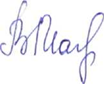 Председательствующий                                        В.В.Малтакова